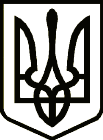 УКРАЇНАСРІБНЯНСЬКА СЕЛИЩНА РАДАРІШЕННЯ (тринадцята сесія восьмого скликання)24 грудня 2021 року     								смт СрібнеПро затвердження Програми                                                                           ремонту та утримання дорігкомунальної власності Срібнянської селищної радина 2022-2024 роки           З метою створення належних умов для фінансування з селищного бюджету заходів по ремонту доріг комунальної власності Срібнянської селищної ради, покращення автомобільного сполучення в населених пунктах громади, відповідно до Бюджетного кодексу України, Законів України «Про автомобільні дороги», «Про дорожній рух», постанови Кабінету Міністрів України від 30 березня 1994 року № 198 «Про затвердження Єдиних правил ремонту і утримання автомобільних доріг, вулиць, залізничних переїздів, правил користування ними та охорони», п.22 ч.1 ст.26, ст.59 Закону України «Про місцеве самоврядування в Україні», селищна рада вирішила:1.Затвердити Програму ремонту та утримання доріг комунальної власності  Срібнянської селищної ради на 2022 -2024 роки  (додається).2. Організаційне забезпечення даного рішення покласти на першого заступника селищного голови Віталія ЖЕЛІБУ. 3.Оприлюднити дане рішення відповідно до чинного законодавства.4. Контроль за виконанням даного рішення покласти на постійні комісії з питань регулювання земельних відносин, житлово-комунального господарства та охорони навколишнього середовища та з питань бюджету, соціально-економічного розвитку та інвестиційної діяльності.Селищний голова                                                                  Олена ПАНЧЕНКО                                                                                   Додаток                                                                                                                                                                                                                             до рішення тринадцятої сесії                                                                                   восьмого скликання                                                                                    Срібнянської селищної ради                                                                                                                                                                                                                                                     24 грудня.2021р.                                                                                         ПРОГРАМАремонту та утримання доріг комунальної власності Срібнянської селищної ради на 2022-2024 рокисмт Срібне2021 рікПАСПОРТПрограми з ремонту та утримання доріг комунальної власності Срібнянської селищної ради на 2022-2024 рокиІ.	Загальна характеристика ПрограмиПрограма ремонту та утримання доріг комунальної власності Срібнянської селищної ради на 2022-2024 роки (далі - Програма) розроблена у відповідності до:Бюджетного кодексу України;Закону України „Про місцеве самоврядування в Україні”;Закону України „Про автомобільні дороги”;Закону України „Про дорожній рух”;Закону України „Про державно-приватне партнерство”;Постанови Кабінету Міністрів України від 30 березня 1994 р. № 198 „Про затвердження Єдиних правил ремонту і утримання доріг, вулиць, залізничних переїздів, правил користування ними та охорони” (зі змінами та доповненнями).Програма спрямована на удосконалення механізму фінансового забезпечення робіт з будівництва, реконструкції, капітального та поточного ремонтів доріг   вулиць, тротуарів, під’їздів до багатоквартирних будинків, мостів комунальної власності громади.ІІ.	Мета ПрограмиМетою Програми є збереження від руйнування та забезпечення належного експлуатаційного стану ділянок доріг та вулиць комунальної власності в Срібнянській селищній раді.Поліпшення транспортно-експлуатаційного стану мережі автомобільних доріг та споруд на них, забезпечення безперервності розвитку мережі автомобільних доріг, підвищення рівня їх капітальності відповідно до темпів автомобілізації країни, підвищення швидкості, економічності, комфортності та безпечності перевезення пасажирів і вантажів автомобільним транспортом.ІІІ. Характеристика доріг та вулицьШляхи та засоби виконання ПрограмиЗагальна протяжність мережі автомобільних доріг комунальної власності в Срібнянській селищній раді становить 154,3 км, з яких 50,8 км - дороги  з твердим покриттям, а 103,5 км - дороги  з ґрунтовим покриттям, також на території ради  знаходиться 17 мостів.Переважна більшість доріг була побудована в 60-х - 80-х роках минулого століття. Транспортно-експлуатаційний стан переважної більшості автомобільних доріг не відповідає сучасним вимогам і потребує поліпшення з урахуванням соціально-економічних потреб  громади.Основна проблема полягає в тому, що автомобільні дороги, мости та інженерні споруди на них перебувають у такому транспортно- експлуатаційному стані, за якого не може бути повною мірою забезпечене швидке, комфортне, економічне та безпечне перевезення пасажирів і вантажів, розвиток транзитних перевезень, подальший соціально-економічний розвиток громади.Основними причинами виникнення проблеми є:низький рівень фінансування дорожніх робіт, який за останні 10 років становив 10-30 відсотків визначеної  мінімально необхідної потреби в ремонті та утриманні мережі доріг. Через недостатнє фінансування порушувалися нормативні міжремонтні строки, не було можливості здійснити технічне переоснащення дорожньої галузі, широко запровадити нові технології, машини, механізми, матеріали і конструкції;швидке руйнування дорожніх конструкцій, спричинене збільшенням вагових навантажень від транспортних засобів, інтенсивністю руху, на які існуюча мережа доріг не розрахована.Гострою залишається проблема, пов’язана із станом мостів, що є невід’ємною складовою мережі  доріг, облаштуванням водовідвідних дорожніх каналів, труб та інших споруд під дорогами та обабіч них. Також  непридатними до використання стали під’їзди до багатоквартирних будинків. Значна частина доріг в громаді є ґрунтовими з гравійним матеріалом, що потребує  збільшення витрат на профілювання вулиць в громаді.Шляхи виконання Програми та розв’язання проблем по ремонту доріг наступні:Збільшити обсяги фінансування ремонтних робіт  за рахунок коштів загального та спеціального фонду бюджету селищної ради; Завдяки проведенню якісного капітального та поточного ремонтів проводити відновлення дорожнього полотна доріг, тротуарів, пішохідних доріжок обабіч доріг та в парках.Виконання Програми передбачається здійснити за рахунок коштів державного бюджету та  селищного бюджету. При виконанні окремих заходів Програми передбачається фінансування за рахунок не бюджетних джерел - коштів інвесторів.Проводити належне утримання доріг селищної ради в зимовий період. Проводити своєчасне  придбання посипкового матеріалу для доріг та тротуарів.Проводити придбання та установку дорожніх знаків та нанесення дорожньої розмітки на вулицях громади.ІV.	Завдання і заходи ПрограмиЗбереження від руйнування та забезпечення належного експлуатаційного стану доріг загального користування, доріг та вулиць комунальної власності в Срібнянській селищній раді шляхом виконання робіт з реконструкції, капітального та поточного ремонтів.Для реалізації Програми в бюджеті ради необхідно передбачити  кошти для виконання робіт з реконструкції, капітального та поточного  ремонтів  доріг та вулиць комунальної власності громади, кошти для фінансування робіт з виготовлення, перерахунку та інвестиційної експертизи проектно-кошторисної документації на виконання будівельних робіт з реконструкції та капітального ремонту доріг та вулиць комунальної власності. Прогнозовані обсяги та джерела фінансування містяться в додатку до  Програми.	Підставою для внесення доріг та вулиць комунальної власності громади до планів робіт є наявність виготовленої та затвердженої в установленому порядку проектно-кошторисної документації.      Одночасно з розробкою планів робіт визначити замовника робіт з реконструкції, капітального та поточного  ремонтів доріг та вулиць комунальної власності, в тому числі з розробки та експертизи проектно-кошторисної документації (далі - Замовник робіт). Замовником робіт виступає головний розпорядник – Срібнянська селищна рада.        Замовнику робіт забезпечити розробку та інвестиційну експертизу проектно-кошторисної документації за рахунок коштів бюджету громади для виконання будівельних робіт з капітального ремонту доріг, передбачених Програмою та планами робіт.         При проектуванні ремонтів доріг та вулиць рекомендовано передбачати роботи з пониження бордюрів, влаштування місць паркування транспортних засобів та спеціальних доріжок для пересування різних груп населення.        Замовнику робіт, відповідно до вимог чинного законодавства, визначити виконавців робіт з реконструкції, капітального та поточного  ремонтів  доріг та вулиць комунальної власності громади. Забезпечити складання та виконання календарного графіку проведення закупівель за бюджетні кошти (якщо ці роботи підлягають під закупівлі) та календарного графіку виконання робіт з реконструкції, капітального та поточного  ремонтів  доріг та вулиць комунальної власності громади.	При формуванні документації торгів і укладання угод з підрядником Замовнику робіт необхідно передбачити:штрафні санкції для підрядника за умови невиконання календарного графіку робіт при належному фактичному фінансуванні;наявність у підрядника власних ресурсів, у тому числі спеціалізованої техніки, можливість виконання основних обсягів робіт власними силами;використання підрядником нових технологій;дотримання гарантійних термінів завершених робіт, досягнення показників, визначених у проектній документації.	З метою забезпечення якості виконання ремонтних робіт Замовник робіт:залучає спеціалізовані підприємства, установи, організації для підготовки необхідної технічної, проектно-кошторисної та іншої документації;укладає договори на здійснення технічного нагляду за якістю виконаних робіт із залученням фахових експертів;в угоді на будівництво (ремонт) об’єктів передбачає відповідальність підрядника щодо дотримання гарантійних термінів завершених робіт і змонтованих конструкцій, досягнення показників, визначених у проектній документації, та можливість експлуатації об’єкта протягом гарантійного терміну; контроль за цільовим та ефективним використанням коштів покладається на  розпорядника коштів, Замовника робіт та Виконавців робіт;головний розпорядник коштів, замовник робіт, у межах наявного фінансового ресурсу, забезпечує оплату підрядникам за належним чином виконані і прийняті роботи в найкоротші терміни;за підсумками року, кошти, які не використані на виконання робіт з будівництва, реконструкції і ремонту  доріг  підлягають перерозподілу у наступному бюджетному році. За необхідності, вносяться відповідні зміни до показників Програми та планів робіт.Підвищення якості робіт шляхом впровадження інноваційних технологій  при ремонті  доріг	Виконання завдання передбачає впровадження в громаді при виконанні робіт з реконструкції та капітального ремонту доріг та вулиць комунальної власності, включених до Програми, прогресивних проектних рішень і сучасних технологій, які сприятимуть підвищенню строку служби автомобільної дороги та забезпечать високі транспортно-експлуатаційні показники дорожнього покриття. В ході реалізації завдання планується здійснити будівельні роботи із застосуванням інноваційних технологій та прогресивних проектних рішень.	Виконання цього завдання сприятиме економії коштів за рахунок підвищення ефективності виконання робіт.Відкритість і прозорість роботи органу самоврядування  при реалізації Програми	Відкритість і прозорість роботи органу самоврядування забезпечується шляхом регулярного інформування громадськості в засобах масової інформації про виконання Програми та про закупівлю робіт і послуг за бюджетні кошти.V.Очікувані результати	Виконання Програми дасть змогу забезпечити:поліпшення транспортно-експлуатаційного стану вулиць та доріг, приведення їх у відповідність з вимогами нормативних документів;поліпшення умов транспортного (в т.ч. автобусного) сполучення в Срібнянській селищній раді;підвищення ефективності використання бюджетних коштів за рахунок коштів загального та спеціального фондів бюджету громади на ремонт доріг;залучення коштів державного бюджету;залучення не бюджетних джерел фінансування - коштів інвесторів, соціальних партнерів, власних коштів суб’єктів господарювання, коштів міжнародної технічної допомоги та інших джерел, не заборонених чинним законодавством для виконання робіт з ремонту вулиць та доріг комунальної власності;зменшення кількості дорожньо-транспортних пригод, особливо з тяжкими наслідками;зниження транспортних витрат у вартості товарів та послуг.VІ.	Організація виконання заходів Програми	Координація діяльності та систематичний контроль за виконанням завдань та заходів, передбачених Програмою, контроль за ефективним та цільовим використанням коштів виконавцями цих заходів, уточнення показників Програми, а також залучення до виконання Програми в установленому законодавством порядку підприємств, установ та організацій покладається на постійні комісії з питань регулювання земельних відносин, житлово-комунального господарства та охорони навколишнього середовища та з питань бюджету, соціально-економічного розвитку та інвестиційної діяльності Срібнянської селищної ради.VII. Джерела фінансування ПрограмиГоловний розпорядник коштів – Срібнянська селищна рада в межах бюджетних призначень передбачає кошти на фінансування Програми.Фінансування Програми здійснюється  в межах видатків, передбачених в селищному бюджеті на відповідний рік по ТВКВКМБ 0117461 «Утримання на розвиток автомобільних доріг та дорожньої інфраструктури за рахунок коштів місцевого бюджету», а також за рахунок субвенцій з обласного, державного бюджетів та інших джерел, не заборонених чинним законодавством.Черговість проведення ремонту та реконструкції  доріг визначається після прийняття селищною радою бюджету на відповідний рік.Селищний голова  				                            Олена ПАНЧЕНКО                                                                                Додаток                                                                                  до Програми ремонту                                                                                       та утримання доріг комунальної                                                                           власності Срібнянської селищної                                                             ради на 2022 -2024 рокиРесурсне забезпечення Програми  ремонту та утримання доріг комунальної власності Срібнянської селищної ради на 2022-2024 рокитис. грн1.Ініціатор розроблення програмиСрібнянська селищна рада (постійна комісія з питань регулювання земельних відносин, житлово-комунального господарства та охорони навколишнього середовища Срібнянської селищної ради)2.Законодавство, дата, номер і назва розпорядчого документа органу виконавчої влади про розроблення програмиЗакони України «Про автомобільні дороги»,
«Про дорожній рух»,«Про транспорт»,«Про автомобільний транспорт», «Про  місцеве самоврядування в Україні»3.Регіональний замовник програмиСрібнянська селищна рада4.Розробник програми відділ економіки, інвестицій та агропромислового розвитку Срібнянської селищної ради5.Відповідальний виконавець програмиСрібнянська селищна рада6.Термін реалізації програми2022-2024 роки7.Загальний обсяг фінансових ресурсів, необхідних для реалізації програми, всього, у тому числі: (тис. грн)35 000,08.коштів державного бюджету (тис. грн)17 000,09.коштів селищного бюджету (тис. грн)15 000,010.коштів інших джерел (тис. грн) (небюджетні кошти)3 000,0Обсяг коштів, які пропонується залучити на виконання ПрограмиВсього витрати на виконання Програми2022рік2023рік2024рікОбсяг ресурсів, усього, у тому числі:35 000,010 000,012 000,013 000,0державний бюджет17 000,05 000,06 000,06 000,0селищний  бюджет15 000,04 000,05 000,06 000,0Інші джерела фінансування3 000,01 000,01 000,01 000,0